______________Consultation virtuelle des Conseillers 
débutant le 9 juin 2020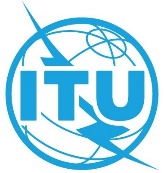 Document VC/2-F20 mai 2020Original: russeNom(s) de l'État Membre/des États Membres présentant la contribution:Fédération de RussieTitre du document:Propositions concernant l'ordre du jour de la consultation virtuelle des ConseillersRéférence au projet d'ordre du jour de la consultation virtuelle:Projet d'ordre du jour de la consultation virtuelle des ConseillersObservations relatives au Document [Projet d'ordre du jour de la consultation virtuelle des Conseillers]Ajouter le nouveau point suivant à l'ordre du jour de la consultation virtuelle des Conseillers:Utilisation des télécommunications/TIC pendant la pandémie de COVID-19 et activités de rétablissement, et rôle de l'UIT dans ce processus.Marche à suivre proposéeAdopter une déclaration de l'UIT concernant l'utilisation des télécommunications/TIC pendant la pandémie de COVID-19 et les activités de rétablissement, et le rôle de l'UIT dans ce processus.Demander au Secrétaire général de l'UIT de présenter un projet de ladite déclaration sur la base des initiatives existantes de l'UIT en la matière.Demander aux Conseillers d'appuyer ladite déclaration sur la base des résultats de la consultation.